MARCHA ROSA ALAGÓN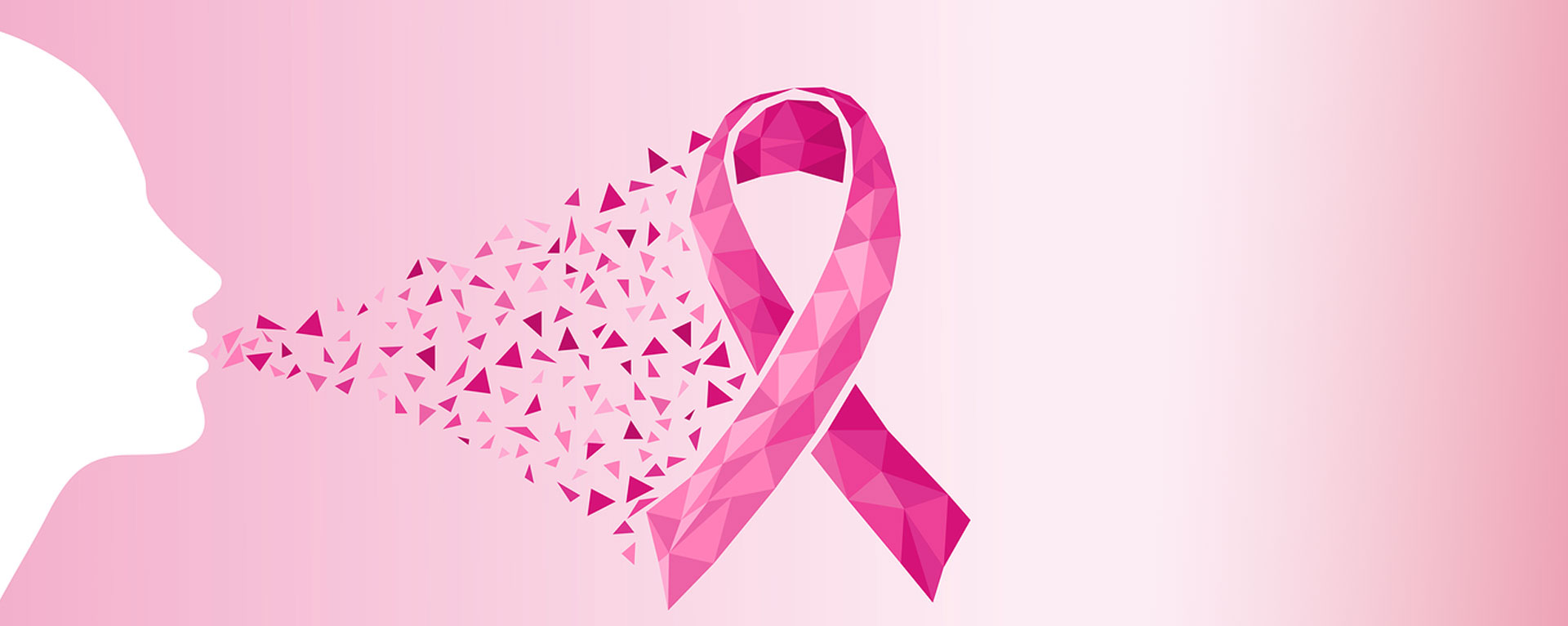      	12 DE NOVIEMBRECOMIENZO 10:00: CAMINATAA CONTINUACIÓN SESIÓN AEROBIC+ZUMBANO ES NECESARIA INSCRIPCIÓNORGANIZA:MANCOMUNIDAD VALLE DEL ALAGÓNAYUNTAMIENTO DE ALAGÓN DEL RÍOAOEX MALPARTIDA DE PLASENCIA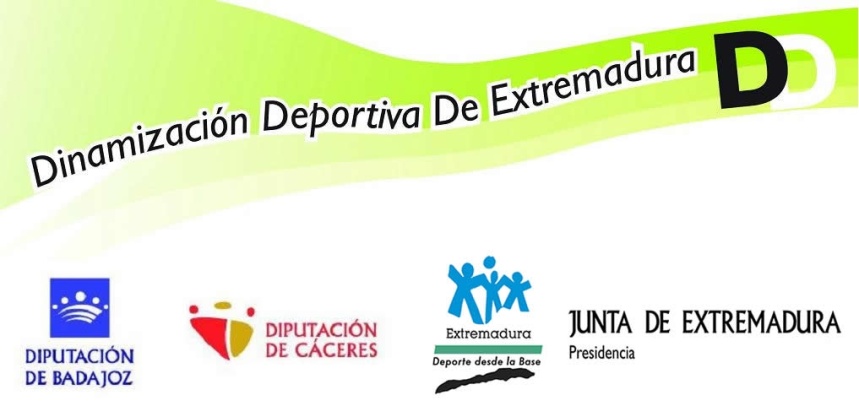 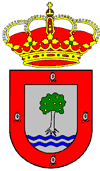 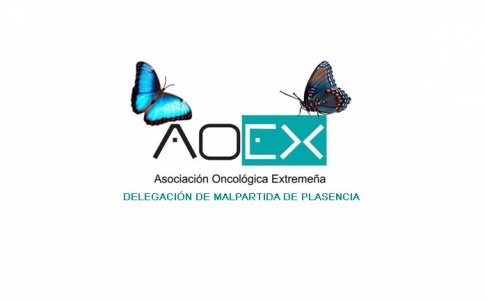 